Check all that apply: MEMBER       FACULTY    STUDENT (a registrant in a class at CCftA in 2019) If Student: Name of Class/Instructor:____________________________________________________________________I prefer to be contacted via:           Phone          Email  Artist agrees to offer the work for sale, Sale Price: $______________      Artist requests work not be offered for sale, Insurance Value: $________________Artist agrees that Cotuit Center for the Arts will receive 40% of the sale price and will pay the artist 60% of the sale price.  Fee to be paid within 2 weeks after conclusion of exhibit.  A completed IRS Form W-9 will be required for payment to be processed.Artist agrees that accepted work will remain on display at CCftA for the FULL duration of the exhibit.  The pick-up date for exhibited work is: Monday, December 30th.Cotuit Center for the Arts agrees that by taking possession of the above described artwork we will take reasonable care to return it in the same condition as when received.  CCftA will not be / is not responsible for any materials, or lost, stolen,	 or damaged artwork while being exhibited or in the care, custody, and control of CCftA. This contract is terminated upon return of the described artwork to the artist._ _ _ _ _ _ _ _ _ _ _ _ _ _ _ _ _ _ _ _ _ _ _ _ _ _ _ _ _ _ _ _ _ _ _ _ _ _ _ _ _ _ _ _ _ _ _ _ _ _ _ _ _ _ _ _ _ _ _ _ _ __ _ _ _ _ _ Attach this portion to the work:Pick up date for exhibited work: Monday, December 30thA 60% commission for sold artwork will be paid within 2 weeks after the conclusion of the exhibit. A completed IRS Form W-9 will be required for payment to be processed. 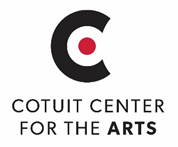 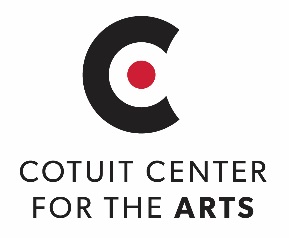 PO Box 2042
4404 Falmouth Rd.
Cotuit MA  02635
508-428-0669
info@cotuitcenterforthearts.org2019Member-Student-FacultyExhibition    November 23rd– December 29thArtist's Name:Artist's Name:Email:Phone:Phone:Mailing Address:Mailing Address:Title of Work:Medium:Artist's Signature:Date:Artist Name:Title of Work:ARTISTS: KEEP FOR YOUR RECORDS2019 Member-Student-Faculty Exhibition     
Exhibit Dates:  November 23rd – December 29th2019 Member-Student-Faculty Exhibition     
Exhibit Dates:  November 23rd – December 29thOpening Reception: Saturday, November 23rd from 5pm to 7pmOpening Reception: Saturday, November 23rd from 5pm to 7pm